RDA VAULTING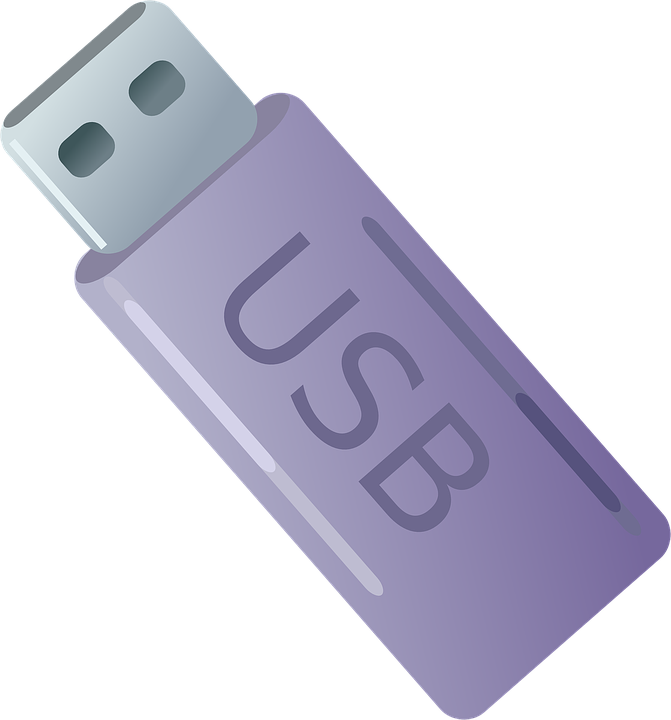 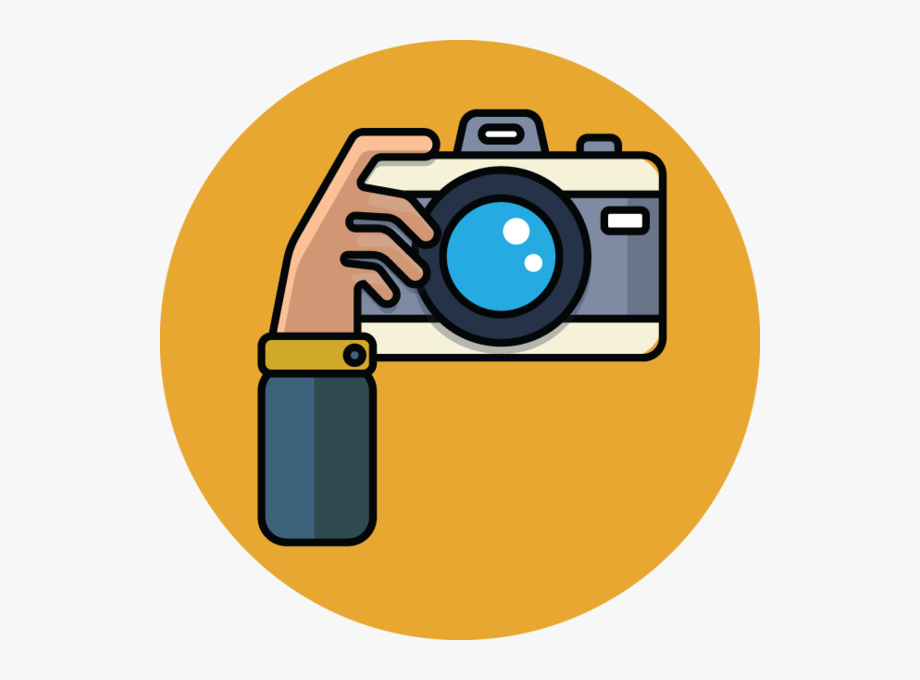 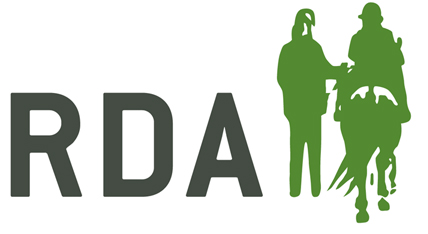 FILMED COMPETITION2020Launched in 2015, this offers as an additional way for groups to experience taking part in competition – in particular those groups for whom travelling to other venues to compete, such as the National Championships, isn’t an option.It’s an exciting chance for your vaulters, as individuals, in a team or in pairs, to really have fun and show off their skills! 						        CLASSES:Please note that all classes can be completed with a horse or pony, on a mechanical horse (if available) or on the barrel.  All entries will be judged equally within each class, regardless of whether a horse/pony, mechanical horse, or barrel is used. Class 1A:Age under 11, Individual entry. Walk Pre-Novice Compulsories followed by 1 minute Walk FreestyleClass 1B:Age under 11, Individual entry. Canter Pre-Novice Compulsories followed by 1 minute Walk FreestyleClass 2A:Age 11-18, Individual entry. Walk Pre-Novice Compulsories followed by 1 minute Walk FreestyleClass 2B:Age 11-18, Individual entry. Canter Pre-Novice Compulsories followed by 1 minute Walk FreestyleClass 3A:Open age, Individual entry. Walk Pre-Novice Compulsories followed by 1 minute Walk FreestyleClass 3B:Open age, Individual entry. Canter Pre-Novice Compulsories followed by 1 minute Walk FreestyleClass 4:Open age, Individual entry. Canter Freestyle, 1 minute, mount not includedClass 5:Age under 11, Pairs entry. Pre-novice compulsories followed by 1.5 minutes FreestyleClass 6:Age 11-18, Pairs entry. Pre-Novice Compulsories followed by 1.5 minutes FreestyleClass 7:Open age, Pairs entry. Pre-Novice compulsories followed by 1.5 minutes FreestyleClass 8:Team entry. Pre-Novice compulsories followed by 4 minutes FreestyleCOMPETITION RULES:ParticipantsClasses are open to individual vaulters and pairs. Please note that all entrants must be active RDA participants, including both vaulters in Pairs classes.VaultingVaulters do not need to dismount between Compulsories and Freestyles, except in Pairs classes.
TimingsIndividual Classes: 	Pre-Novice Compulsories plus 1 minute Freestyle. Pairs Classes: 		Pre-Novice Compulsories plus 1.5 minutes Freestyle.Team Class		Pre Novice Compulsories plus 4 minutes Freestyle. Age GroupsClasses are offered for Under-11s, 11-18s and Open Age. Age bands are based on participants’ age on 1st January 2019.
Health and Safety	Hats, footwear, clothing and vaulting tack etc. must conform to all current RDA Health & Safety standards.Equine WelfarePlease ensure that RDA recommendations for assessing the suitability of equine/vaulter combinations are followed. This is particularly important in the case of pairs routines, where more than one vaulter may be mounted at any one time.Music Music chosen should be suitable for Compulsories and Freestyle. 
ScoringAs per current British Equestrian Vaulting (BEV) rules
PrizesWinners’ rosettes and certificates will be awarded from 1st to 6th place in each class. All other entrants will receive a participation certificate. EntriesGroups may submit more than one entry for each class of the competition.Only one entry per vaulter per class.Each recording must have been produced in a single, unbroken ‘take’ and must not have been edited in any way.Multiple entries may be recorded a USB memory stick ONLY submitted for judging, however each entry must be clearly titled. All production costs are at the expense of the RDA Group concerned and need not be produced professionally.  The entry fee is £5.00 for each vaulter taking part (e.g. £10.00 for a Vaulting Pairs class) and £30 for a team. Please ensure that all entries are clearly labelled, to ensure their safe return, if required, after the competition.
Useful Filming Hints:For clear film quality, test the light beforehand and make sure the volume is on (and is clearly audible when played back)Stand on the outside of the circle and make sure that you can easily keep the vaulter/s and horse in focus in the frame whilst zooming in and out.The routine should be filmed from outside the circle and in a stationary position, where the judge would ordinarily be located. At the start of the film, state the name of the RDA Group, the class number and the name of the horse and lunger. Then, clearly state the name and number of each vaulter before they start their compulsories. Vaulters may wear identification numbers on their legs, if they wish.All USB memory sticks must be clearly labelled with the class, the name of the RDA group and the RDA region.  All entries must be accompanied by a fully completed entry form (please see attached).   DVD’s are NOT able to be used.  
The safe conveyance of entries is the responsibility of the Group concerned.  While all reasonable care will be taken, RDA National Office accepts no responsibility for loss or damage to any resources however caused. Groups are therefore advised to retain at least one back-up copy of all entries submitted.
All entries must be received at National Office by the closing date of FRIDAY 29TH MAY 2020. Late entries cannot be accepted. RDA VAULTING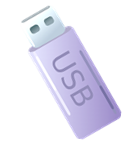 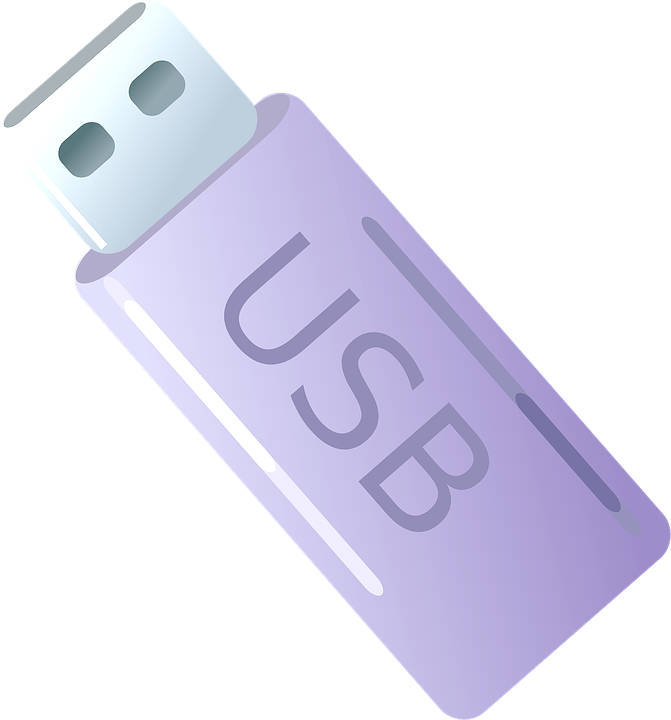 FILMED COMPETITION 2019/20 ENTRY FORM(Please tick the appropriate class. All classes can be entered using a horse/pony, barrel or mechanical horse) 										Please ensure that you have the necessary permissions from participants (or parents/guardians) before filming starts.Please don’t forget to include the entry fee of £5.00 for each vaulter!The £5.00 entry fee for each vaulter must accompany this form.Please forward this entry form, USB memory sticks and a cheque (made payable to RDA) to:Lucy StokesLowlands Equestrian Centre, Old Warwick Road, Shrewley, Warwickshire CV35 7AXTel: 01926 405973 / e-mail: lstokes@rda.org.uk RDA National Office accepts no responsibility for damage or loss of any entries.The closing date for all entries is FRIDAY 29TH MAY 2020.LATE ENTRIES CANNOT BE ACCEPTEDGroupGroupRegionRegionGroup Representative NameGroup Representative NameTelephone (Day)Email Address1AAge under 11, Individual entry. Walk Pre-Novice Compulsories followed by 1 minute Walk FreestyleAge under 11, Individual entry. Walk Pre-Novice Compulsories followed by 1 minute Walk FreestyleAge under 11, Individual entry. Walk Pre-Novice Compulsories followed by 1 minute Walk Freestyle1BAge under 11, Individual entry. Canter Pre-Novice Compulsories followed by 1 minute Walk FreestyleAge under 11, Individual entry. Canter Pre-Novice Compulsories followed by 1 minute Walk FreestyleAge under 11, Individual entry. Canter Pre-Novice Compulsories followed by 1 minute Walk Freestyle2AAge 11 - 18, Individual entry. Walk Pre-Novice Compulsories followed by 1 minute Walk FreestyleAge 11 - 18, Individual entry. Walk Pre-Novice Compulsories followed by 1 minute Walk FreestyleAge 11 - 18, Individual entry. Walk Pre-Novice Compulsories followed by 1 minute Walk Freestyle2BAge 11 - 18, Individual entry. Canter Pre-Novice Compulsories followed by 1 minute Walk FreestyleAge 11 - 18, Individual entry. Canter Pre-Novice Compulsories followed by 1 minute Walk FreestyleAge 11 - 18, Individual entry. Canter Pre-Novice Compulsories followed by 1 minute Walk Freestyle3AOpen age, Individual entry. Walk Pre-Novice Compulsories followed by 1 minute Walk FreestyleOpen age, Individual entry. Walk Pre-Novice Compulsories followed by 1 minute Walk FreestyleOpen age, Individual entry. Walk Pre-Novice Compulsories followed by 1 minute Walk Freestyle3BOpen age, Individual entry. Canter Pre-Novice Compulsories followed by 1 minute Walk FreestyleOpen age, Individual entry. Canter Pre-Novice Compulsories followed by 1 minute Walk FreestyleOpen age, Individual entry. Canter Pre-Novice Compulsories followed by 1 minute Walk Freestyle4Open age, Individual entry. Canter Freestyle, 1 minute, mount not includedOpen age, Individual entry. Canter Freestyle, 1 minute, mount not includedOpen age, Individual entry. Canter Freestyle, 1 minute, mount not included5Age under 11, Pairs entry. Pre-novice compulsories followed by 1.5 minutes FreestyleAge under 11, Pairs entry. Pre-novice compulsories followed by 1.5 minutes FreestyleAge under 11, Pairs entry. Pre-novice compulsories followed by 1.5 minutes Freestyle6Age 11 - 18, Pairs entry. Pre-Novice Compulsories followed by 1.5 minutes FreestyleAge 11 - 18, Pairs entry. Pre-Novice Compulsories followed by 1.5 minutes FreestyleAge 11 - 18, Pairs entry. Pre-Novice Compulsories followed by 1.5 minutes Freestyle7Open age, Pairs entry. Pre-Novice compulsories followed by 1.5 minutes FreestyleOpen age, Pairs entry. Pre-Novice compulsories followed by 1.5 minutes FreestyleOpen age, Pairs entry. Pre-Novice compulsories followed by 1.5 minutes Freestyle8Team, Open Age.  Pre-Novice compulsories followed by 4 minutes FreestyleTeam, Open Age.  Pre-Novice compulsories followed by 4 minutes FreestyleTeam, Open Age.  Pre-Novice compulsories followed by 4 minutes FreestyleNames of RDA Vaulter/sNames of RDA Vaulter/s1.Age:Names of RDA Vaulter/sNames of RDA Vaulter/s2.Age:Names of RDA Vaulter/sNames of RDA Vaulter/s3.Age:Names of RDA Vaulter/sNames of RDA Vaulter/s4.Age: